Sun Prairie Rotary Foundation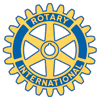 Annual Community Service Grant ApplicationGroup/Organization_____________________________________________________________Applicant’s Official Representative/Contact __________________________________________Address _______________________________________________________________________City ______________________________________ State ________ Zip Code _______________Phone (home) _____________________________ (office) ______________________________Email address __________________________________________________________________PROJECT NAME ________________________________________________________________	Total Cost (est.) __________________________________________________________PROJECT OVERVIEW ____________________________________________________________________________________________________________________________________________________________________________________________________________________________________________________________________________________________________________________________________________________________________________________PROJECT OBJECTIVES & GOALS (Must list at least one)________________________________________________________________________________________________________________________________________________________________________________________________________________________PROJECT ACTIVITIES________________________________________________________________________________________________________________________________________________________________________________________________________________________________________________________________________________________________Community segment/population served by project ___________________________________Number of Citizens impacted (est.) ________________________________________________PROJECT EVALUATION (How will you evaluate project’s success?  Include any potential data sources that will show program success.) ________________________________________________________________________________________________________________________________________________________________________________________________________PROJECT BUDGET (Please list specific items/services included and the cost of each.)Please describe how project will be sustained after Grant Funding is exhausted_____________________________________________________________________________________________________________________________________________________________________________________________________________________________________________________________________________________________________________________________________________________________________			__________________Name of Applicant’s Official Representative					DateSubmit to:	sknobloch@nwhealth.eduEmail application must be received no later than Friday, January 23, 2015.Do not include any additional material other than the application.Item/ServiceGrant Funds (amount requested from Rotary Foundation)Other Funds (amount from other sources)Total Cost for ProjectSubtotal $Subtotal $Total for Project $